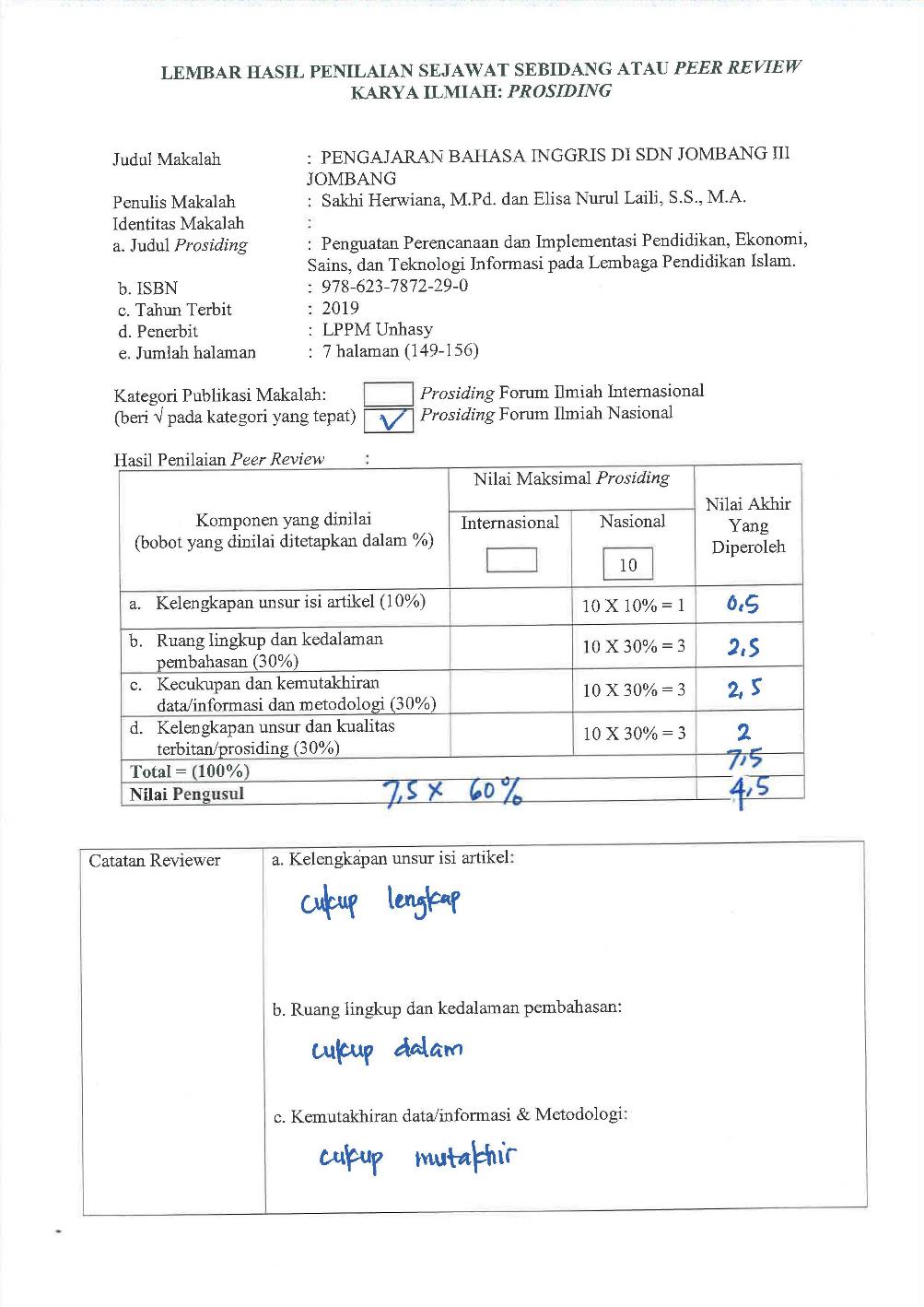 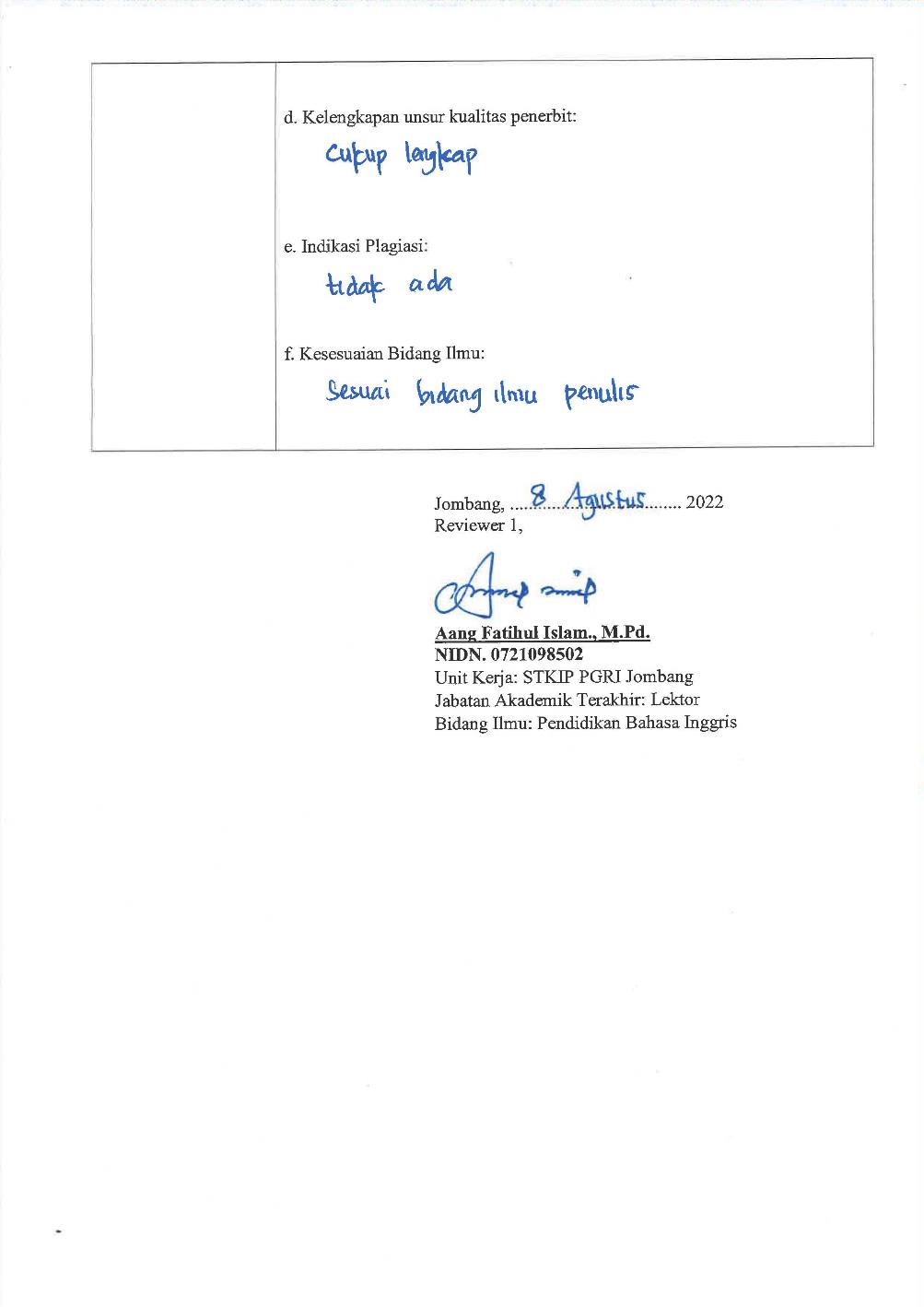 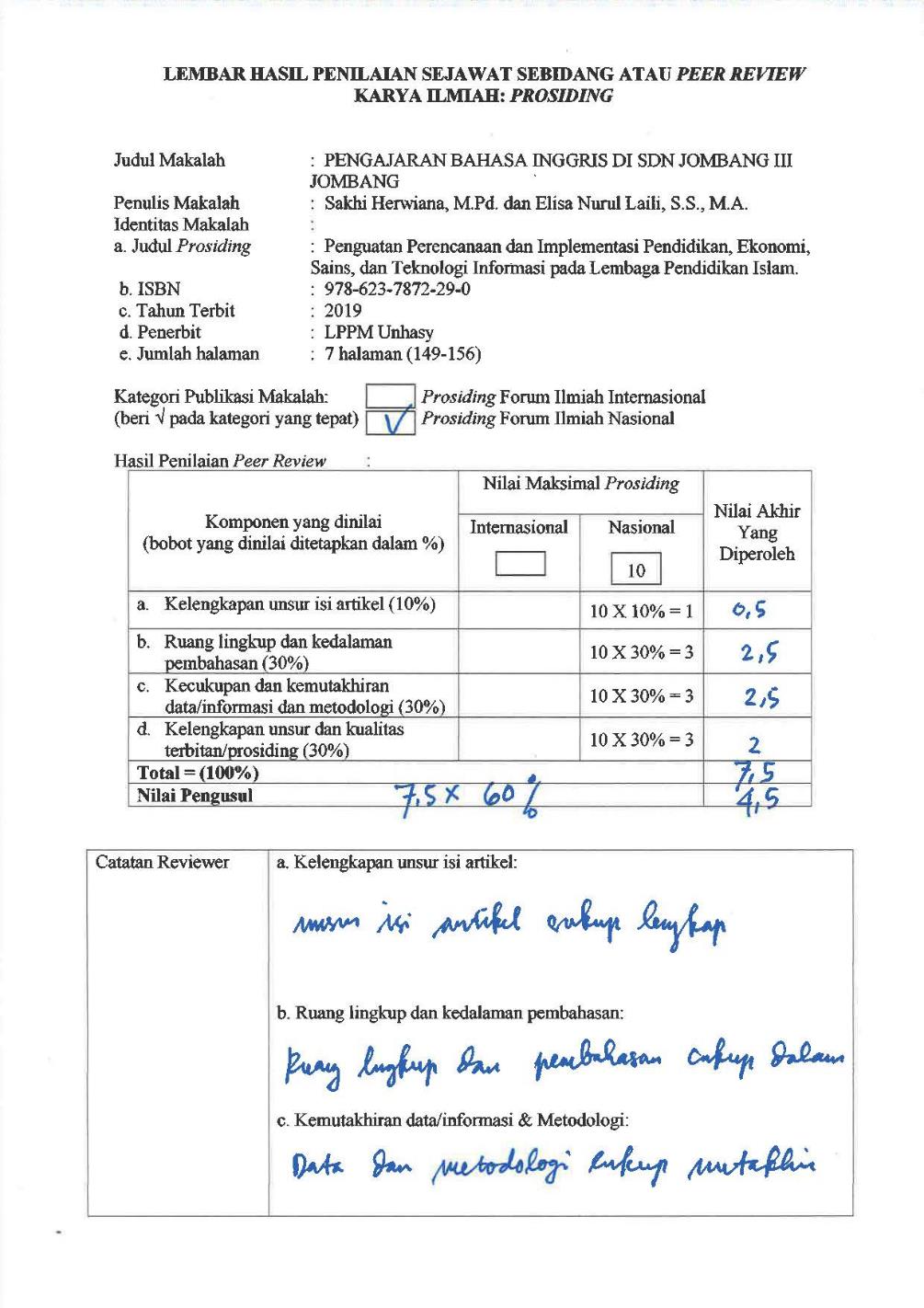 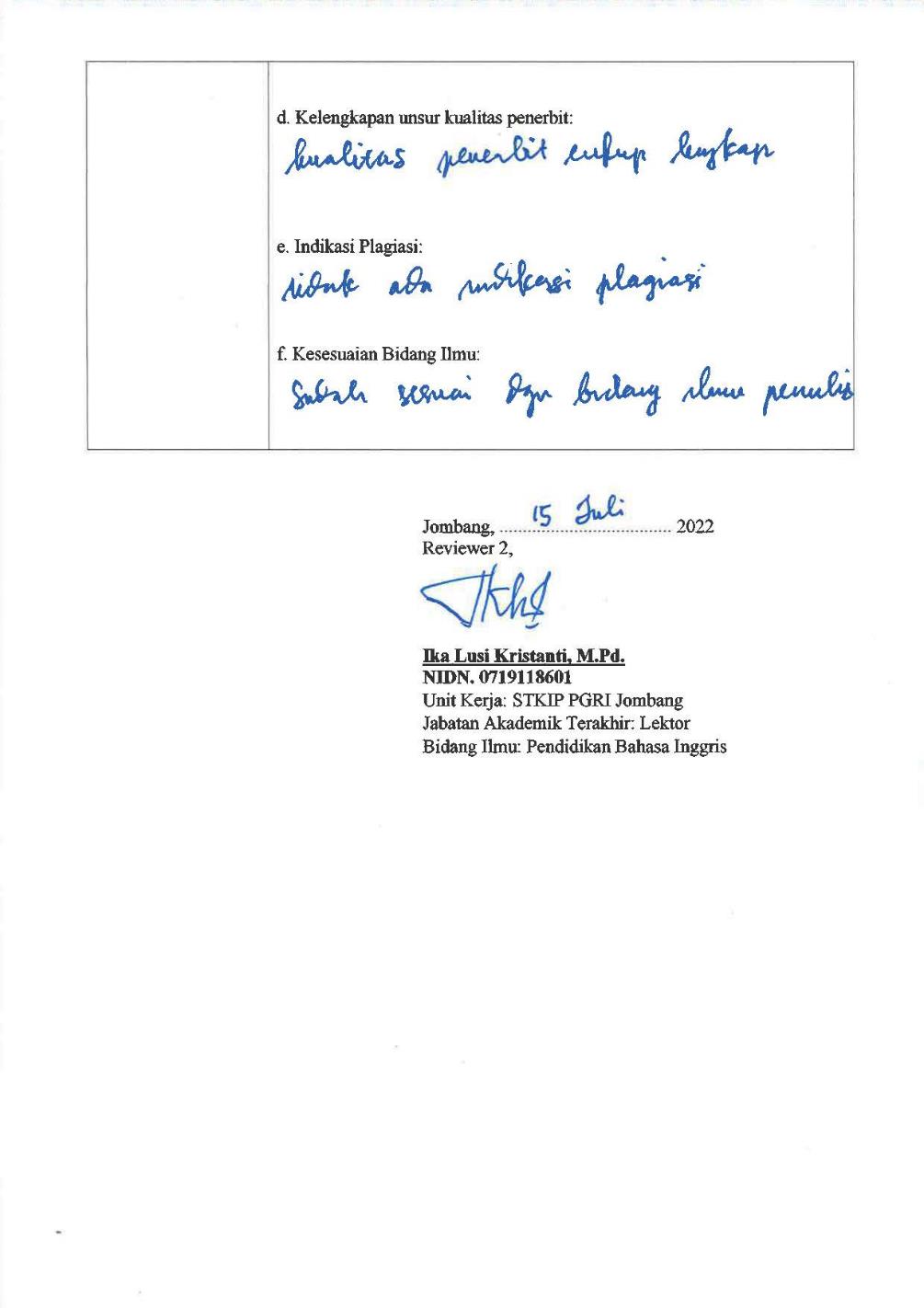 LEMBAR HASIL PENILAIAN SEJAWAT SEBIDANG ATAU PEER REVIEWKARYA ILMIAH: PROSIDINGJudul Makalah	:  PENGAJARAN BAHASA INGGRIS DI SDN JOMBANG III JOMBANGPenulis Makalah	:  Sakhi Herwiana, M.Pd. dan Elisa Nurul Laili, S.S., M.A.Identitas Makalah		:  a. Judul Prosiding	:  Penguatan Perencanaan dan Implementasi Pendidikan, Ekonomi, Sains, dan Teknologi Informasi pada Lembaga Pendidikan Islam.	b. ISBN			:  978-623-7872-29-0 c. Tahun Terbit		:  2019	d. Penerbit		:  LPPM Unhasy	e. Jumlah halaman	:  7 halaman (149-156)Kategori Publikasi Makalah:	:	Prosiding Forum Ilmiah Internasional (beri √ pada kategori yang tepat)	  	Prosiding Forum Ilmiah NasionalHasil Penilaian Peer Review :* Aang Fatihul Islam., M.Pd.NIDN.			 	: 0721098502Unit Kerja			: STKIP PGRI JombangJabatan Akademik Terakhir	: Lektor Bidang Ilmu			: Pendidikan Bahasa Inggris** Ika Lusi kristanti, M.Pd.	   NIDN	     	: 0719118601     Unit kerja 		: STKIP PGRI Jombang	   Jabatan Akademik Terakhir	: Lektor 	   Bidang Ilmu		: Pendidikan Bahasa InggrisKomponen Yang Dinilai Nilai Maksimal Prosiding 10Nilai Maksimal Prosiding 10Nilai Akhir Yang DiperolehKomponen Yang Dinilai Reviewer 1*Reviewer 2**Nilai Akhir Yang DiperolehKelengkapan unsur isi artikel (10%)0,50,51Ruang lingkup dan kedalaman pembahasan (30%)2,52,55Kecukupan dan kemutahiran data/informasi dan metodologi (30%)2,52,55Kelengkapan unsur dan kualitas terbitan/jurnal (30%)224Total   =  (100%)7,57,515Nilai pengusul15 x 60%15 x 60%9